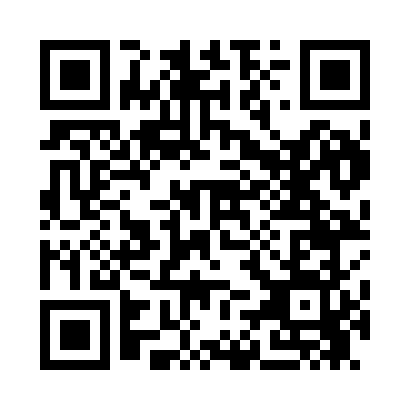 Prayer times for Sylverino, Arkansas, USAMon 1 Jul 2024 - Wed 31 Jul 2024High Latitude Method: Angle Based RulePrayer Calculation Method: Islamic Society of North AmericaAsar Calculation Method: ShafiPrayer times provided by https://www.salahtimes.comDateDayFajrSunriseDhuhrAsrMaghribIsha1Mon4:486:101:205:038:299:522Tue4:486:111:205:048:299:523Wed4:496:111:205:048:299:514Thu4:496:121:205:048:299:515Fri4:506:121:215:048:299:516Sat4:516:131:215:048:299:517Sun4:516:131:215:048:289:508Mon4:526:141:215:058:289:509Tue4:536:141:215:058:289:4910Wed4:536:151:215:058:289:4911Thu4:546:151:215:058:279:4812Fri4:556:161:225:058:279:4813Sat4:566:161:225:058:279:4714Sun4:566:171:225:058:269:4715Mon4:576:181:225:058:269:4616Tue4:586:181:225:058:259:4617Wed4:596:191:225:068:259:4518Thu5:006:201:225:068:249:4419Fri5:006:201:225:068:249:4320Sat5:016:211:225:068:239:4321Sun5:026:221:225:068:239:4222Mon5:036:221:225:068:229:4123Tue5:046:231:225:068:219:4024Wed5:056:241:225:068:219:3925Thu5:066:241:225:068:209:3826Fri5:076:251:225:058:199:3727Sat5:086:261:225:058:199:3628Sun5:096:261:225:058:189:3529Mon5:096:271:225:058:179:3430Tue5:106:281:225:058:169:3331Wed5:116:281:225:058:169:32